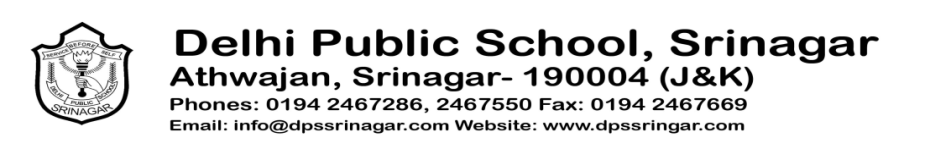 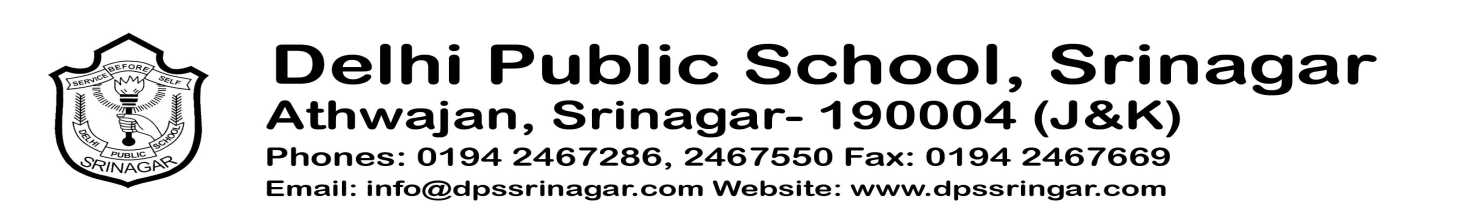                                          SUBJECT: ENGLISH                                                         Unseen Passage                                           SUMMER HOLIDAY ASSIGNMENTName: _______________________			          Class / Sec: I / ____________A. Read the story below and answer the questions that follow.I have a cat. It has a yellow ball. It loves to chew the ball. I also have a dog. My dog and my cat are good friends. They like each other. My dog has a blue ball. Both love to play. They run after the balls and bring them to me. My cat has kittens. They also like play with the ball. They also like to play with the ball. I need another ball.Answer these questions in one word.  a)     How many balls do I have?    _____________________    What is the colour of the dog’s ball?  __________________  Draw a picture of a dog’s house in the box given below.  Make sentences with the following words. ball    ____________________________________________________________ friends  ___________________________________________________________B. Imagine you are an owner of a pet shop. Write the names of the       animals you would like in your pet shop. Draw your favourite animal      and write three lines about it in the space given below.     __________________________________________________________________________________________________________________________________________________________________________________________________________________________________________________________________________________